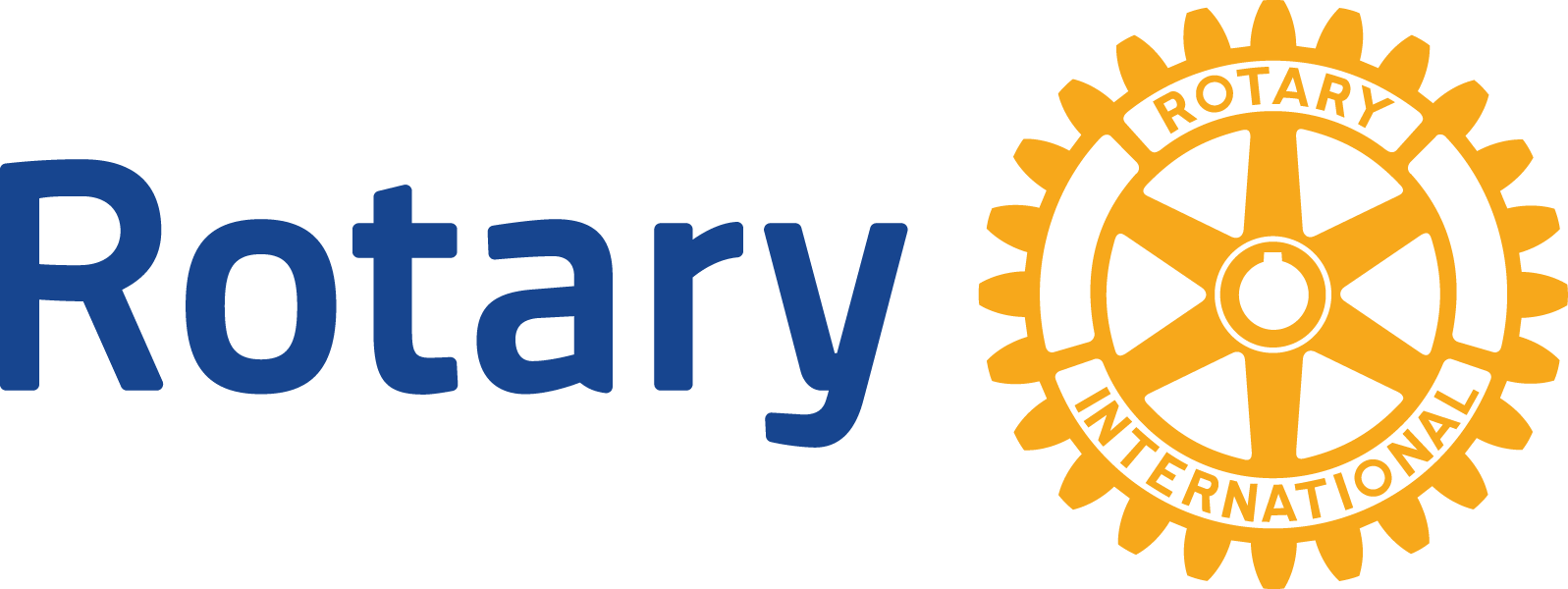 Suplemento del informe de subvenciones globales para proyectos de microcréditoPATROCINADOR ROTARIOINSTITUCIÓN MICROFINANCIERA DISEÑO DEL PROYECTODescriba el modelo de microcrédito empleado (grupos crediticios, garantías cruzadas, prestatarios a título individual, etc.).Describa el plan de salida para los prestatarios; es decir, la forma en que el proyecto garantizó el acceso de los prestatarios a otras instituciones de crédito o acabó con su dependencia del sistema de microcréditos.CAPACITACIÓN EN EL PROYECTODescriba la capacitación ofrecida, incluida una lista de los temas cubiertos. Para cada tema del programa, ¿cuántas personas recibieron capacitación? Para cada tema del programa, ¿cuál fue la duración y la frecuencia de las sesiones de capacitación? ¿Qué actividades o ejercicios se emplearon en la capacitación para cada tema?¿Quién llevó a cabo la capacitación? ¿Cuántas personas recibieron capacitación en total?MODELO DE MICROCRÉDITOFLUJO DE CAJA REAL DEL MICROCRÉDITO*Si remite este suplemento junto al informe final de una subvención global, este monto deberá ser al menos el doble del capital presupuestado para préstamos. DESEMBOLSO DE LOS PRÉSTAMOSAdjunte al informe de la subvención global una copia de los detalles del flujo de caja basado en las actividades de los préstamos. Esto puede provenir de la contabilidad separada de la institución microfinanciera para los préstamos o de la cuenta bancaria controlada por esta.Complete la tabla siguiente y añada las filas que sean necesarias.* No incluya información que permita la identificación de ninguna persona.CONTINUIDAD DE LOS MICROCRÉDITOS¿Ha aceptado la institución microfinanciera seguir utilizando los fondos como capital para otros microcréditos?Sí  	 No 	¿Han acordado los patrocinadores locales e internacionales dejar el capital de los préstamos en manos de la institución microfinanciera?Sí  	 No 	Si respondió «No» a cualquiera de las preguntas anteriores, los fondos de la subvención deberán devolverse a La Fundación Rotaria.Integrante del comité del proyecto que presenta el informe:Número de la subvenciónPaís del proyectoPaís del proyectoDistrito patrocinador localDistrito patrocinador localClub patrocinador localClub patrocinador localClub patrocinador localDistrito patrocinador internacionalDistrito patrocinador internacionalDistrito patrocinador internacionalClub patrocinador internacionalClub patrocinador internacionalClub patrocinador internacionalNombreSitio web Haga clic aquí para ingresar texto.Tasa de interés cobrada%Importe promedio de los préstamos por clienteDuración promedio de los préstamos Frecuencia de los pagos (semanal, mensual, etc.) NúmeroImporteFondos de subvenciones destinados a capital para préstamosFondos de subvenciones destinados a capital para préstamosPréstamos desembolsadosPréstamos cobrados*Intereses (y tasas, cuando corresponda) cobradosIntereses (y tasas, cuando corresponda) cobradosGastos administrativos pagados con intereses y tasasGastos administrativos pagados con intereses y tasasCapital para préstamos neto disponible a la conclusión del proyecto (solo para el informe final)Capital para préstamos neto disponible a la conclusión del proyecto (solo para el informe final)Tipo de grupo destinatario (individual, familiar, grupal)*UbicaciónNúmero de prestatariosSexoRecibieron capacitación (S/N)Monto del préstamoMonto cobrado Porcentaje de préstamos cobradosAumento de los ingresos (%) y puestos de trabajo creados (número)62,5 %TotalTotalNombreCargoFecha